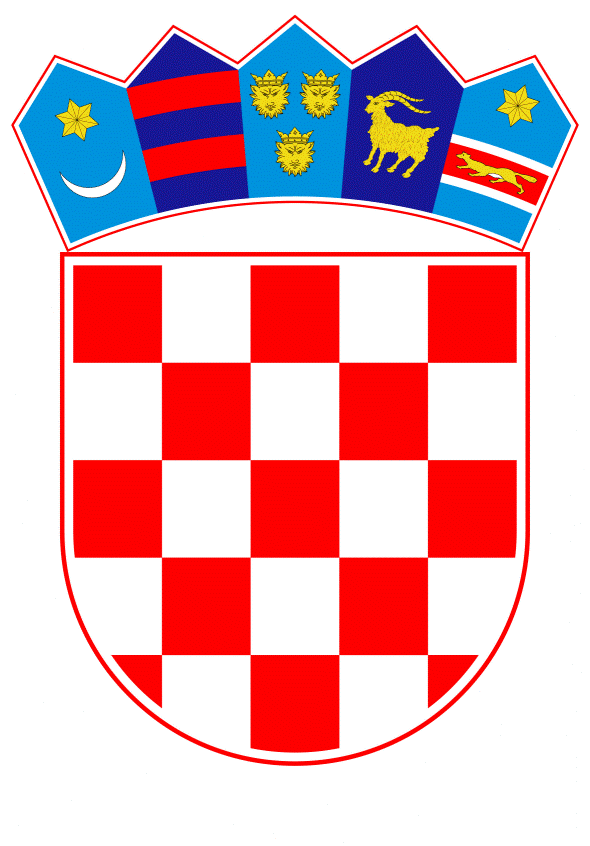 VLADA REPUBLIKE HRVATSKEZagreb, 22. prosinca 2022.______________________________________________________________________________________________________________________________________________________________________________________________________________________________Banski dvori | Trg Sv. Marka 2 | 10000 Zagreb | tel. 01 4569 222 | vlada.gov.hrPRIJEDLOG	Na temelju članka 31. stavka 3. Zakona o Vladi Republike Hrvatske („Narodne novine“, br. 150/11., 119/14., 93/16., 116/18. i 80/22.), a u vezi s člankom 25. stavkom 2. Zakona o slobodnim zonama („Narodne novine“, br. 44/96., 78/99., 127/00., 92/05., 85/08., 148/13. i 58/20.), Vlada Republike Hrvatske je na sjednici održanoj ……………. 2022. donijela Z A K LJ U Č A K	Prihvaća se Izvješće o poslovanju slobodnih zona u Republici Hrvatskoj u 2021. godini, u tekstu koji je Vladi Republike Hrvatske dostavilo Ministarstvo gospodarstva i održivog razvoja aktom, KLASA: 413-05/22-01/04, URBROJ: 517-03-02-02-02-22-17, od 3. studenog 2022. Klasa:Ur. broj:Zagreb, PREDSJEDNIKmr. sc. Andrej PlenkovićOBRAZLOŽENJEMinistarstvo gospodarstva i održivog razvoja podnosi Vladi Republike Hrvatske Izvješće o poslovanju slobodnih zona u Republici Hrvatskoj u 2021. godini, a Vlada Republike Hrvatske podnosi Izvješće Hrvatskome saboru. Izvješće o poslovanju slobodnih zona u Republici Hrvatskoj u 2021. godini podnosi se sukladno članku 25. Zakona o slobodnim zonama (Narodne novine, br. 44/96, 78/99, 127/00, 92/05, 85/08, 148/13 i 58/20, u daljnjem tekstu Zakon), a povezano s člankom 9. Zakona o ustrojstvu i djelokrugu tijela državne uprave (Narodne novine, broj 85/20), prema kojemu je Ministarstvo gospodarstva i održivog razvoja nadležno za obavljanje upravnih i drugih poslova koji se odnose na osnivanje i poslovanje slobodnih zona.U ovome Izvješću prikazano je poslovanje slobodnih zona u 2021. godini na temelju podataka koje su dostavili korisnici koncesija za osnivanje slobodnih zona (za slobodne zone na kopnenom području) odnosno nositelji suglasnosti za osnivanje slobodnih zona (za slobodne zone na lučkom području). U RH u 2021. godini bilo je 11 slobodnih zona (SZ) i to 7 na kopnenom području: SZ Zagreb, Krapinsko-zagorska SZ, SZ Osijek, Podunavska SZ Vukovar, SZ Kukuljanovo, SZ Luka Rijeka – Škrljevo i SZ Splitsko-dalmatinska, te 4 na lučkome području: SZ luke Rijeka, luke Pula, luke Split i luke Ploče. U 2021. godini u slobodnim zonama poslovala su 63 korisnika koja su zapošljavala 2.424 radnika. Ukupni prihodi svih korisnika slobodnih zona iznosili su 1,68 milijardi kuna ili 7,97 % više nego u prethodnoj godini, a dobit je iznosila 183,16 milijuna kuna ili 66,7 % više nego u prethodnoj godini. Ukupan izvoz iz slobodnih zona, uključujući i isporuku dobara na tržište EU, iznosio je 964,33 milijuna kuna ili 21,28 % više nego u prethodnoj godini.Predlagatelj:Ministarstvo gospodarstva i održivog razvojaPredmet:Prijedlog Zaključka o prihvaćanju Izvješća o poslovanju slobodnih zona u Republici Hrvatskoj u 2021. godini 